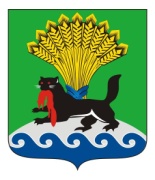 РОССИЙСКАЯ ФЕДЕРАЦИЯИРКУТСКАЯ ОБЛАСТЬИРКУТСКОЕ РАЙОННОЕ МУНИЦИПАЛЬНОЕ ОБРАЗОВАНИЕАДМИНИСТРАЦИЯПОСТАНОВЛЕНИЕот «_23__»____05____ 2022 г.		                                                                      №__297___О внесении изменений в постановление администрации Иркутского районного муниципального образования от 17.01.2022 № 21 «О  реализации мероприятий перечня проектов народных инициатив в Иркутском районном муниципальном образовании в 2022 году»В целях эффективной реализации в 2022 году мероприятий перечня проектов народных инициатив в Иркутском районном муниципальном образовании, одобренных Думой Иркутского районного муниципального образования, протокол от 28.04.2022 № 35, реализации полномочий, предусмотренных п. 4 ч. 1. ст. 14, ч. 4 ст. 14 Федерального закона от  06.10.2003 № 131-ФЗ «Об общих принципах организации местного самоуправления в Российской Федерации», руководствуясь  Положением о предоставлении субсидий из областного бюджета местным бюджетам в целях софинансирования расходных обязательств муниципальных образований Иркутской области на реализацию мероприятий перечня проектов народных инициатив, утвержденным постановлением Правительства Иркутской области от 14.02.2019 № 108-пп «О предоставлении субсидий из областного бюджета местным бюджетам в целях софинансирования расходных обязательств муниципальных образований Иркутской области на реализацию мероприятий перечня проектов народных инициатив», ст. ст. 39, 45, 54 Устава Иркутского районного муниципального образования, администрация Иркутского районного муниципального образованияПОСТАНОВЛЯЕТ:1. Внести изменения в постановление администрации Иркутского районного муниципального образования от 17.01.2022 № 21 «О реализации мероприятий перечня проектов народных инициатив в Иркутском районном муниципальном образовании в 2022 году», изложив приложение 1 в редакции согласно приложению к настоящему постановлению.2. Отделу по организации делопроизводства и работе с обращениями граждан организационно-контрольного управления администрации Иркутского районного муниципального образования внести в оригинал постановления администрации Иркутского районного муниципального образования от 17.01.2022 № 21 «О реализации мероприятий перечня проектов народных инициатив в Иркутском районном муниципальном образовании в 2022 году» информацию о внесении изменений в правовой акт.3. Разместить настоящее постановление в информационно-телекоммуникационной сети «Интернет» на официальном сайте Иркутского районного муниципального образования www.irkraion.ru.4. Контроль исполнения настоящего постановления возложить на заместителя Мэра района.Мэр района                                                                                               Л.П. ФроловПриложение к постановлению администрацииИркутского районногомуниципального образованияот 23.05.2022 г.  № 297«Приложение 1Утвержден постановлением администрацииИркутского районногомуниципального образования                                                                         от  17.01.2022 № 21Перечень проектов народных инициатив в Иркутском районном муниципальном образовании на 2022 год».Заместитель Мэра                                                              	              Е.Ю. Емельянова№ п/пНаименование мероприятияОбъемфинансирования по мероприятию, всего, руб.№ п/пНаименование мероприятияОбъемфинансирования по мероприятию, всего, руб.1Приобретение автогрейдера  для осуществления полномочий по дорожной деятельности13 473 076,87Дополнительное мероприятиеДополнительное мероприятиеДополнительное мероприятие1Приобретение оборудования для монтажа системы хим-водоподготовки на источник водоснабжения в с. Горохово, ул. Коммунистическая 3 010 440,13ИТОГОИТОГО16 483 517,00